Chapter 8 Activity: 
Living the Ten CommandmentsWhen God gave the Ten Commandments to Moses, he gave his Law to all people. The Ten Commandments give us a summary of how we are to live. The following tablets contain the Ten Commandments, with an example of how to live several of them. In the empty spaces, explain in your own words what each commandment means.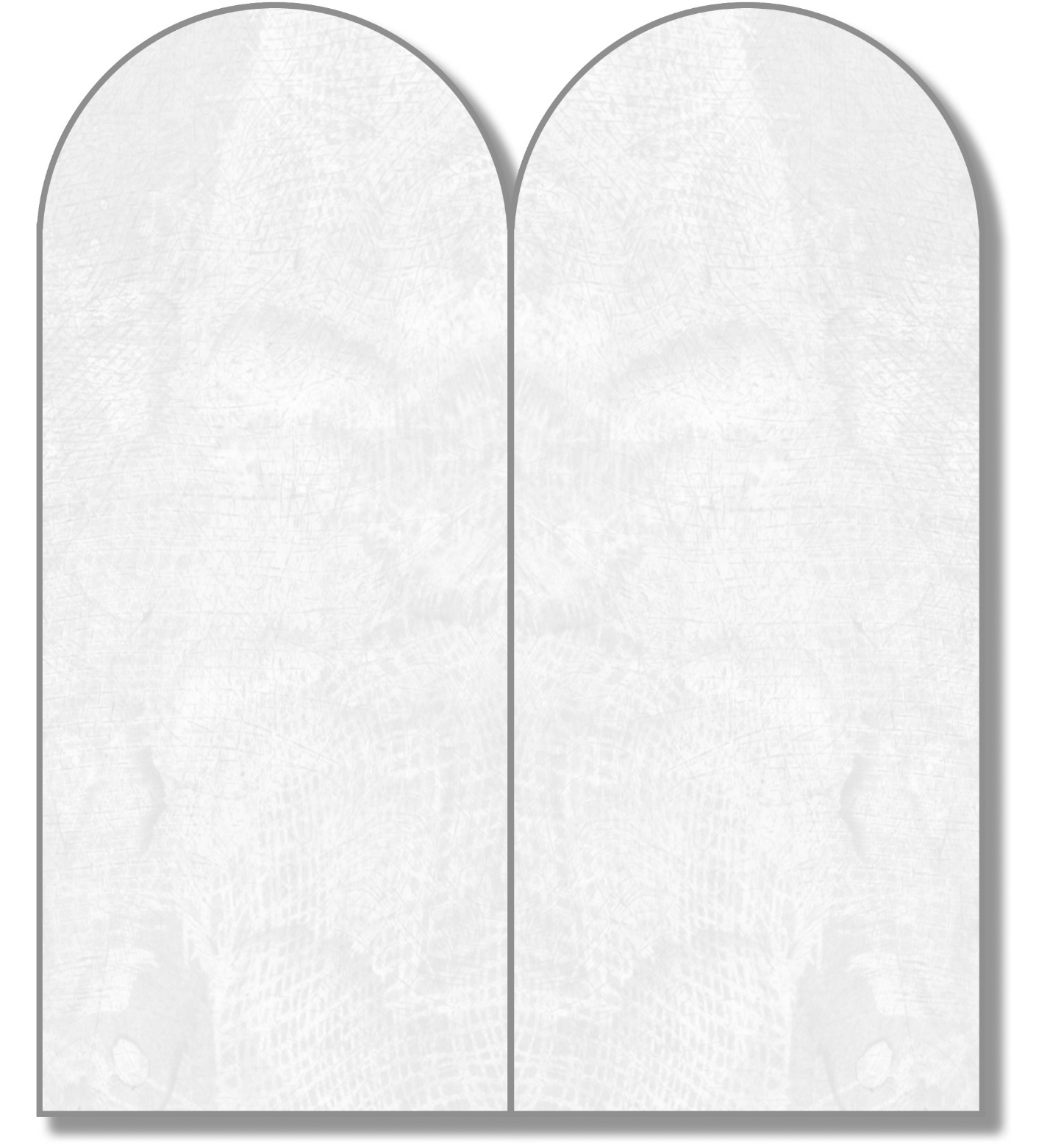 